Certificate of Participation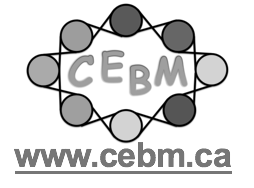 ANXIETY, ALARM AND ATTENTION PROBLEMS – HOW TO HELP CHILDREN FOCUS AND ATTEND